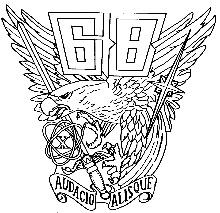 Tentative as of 8 September 2023TIME	EVENT  	LOCATION	Wednesday, 13 September1600			Place ’68 flags at Cemetery				USAFA Cemetery*Backup:  Thursday @9am.  No Reunion Check-in, but schedules and POCs for events will be available at all hotelsThursday, 14 September0800 - 1800		Fly Fishing						Depart from Hotel 08001000 - 1300		Prep School Mini Reunion			            Prep School Bldg 51361115 – 1600		Golf							Eisenhower Blue Golf Course1230 – 1330		Airplane Restaurant Lunch				1665 N Newport Rd	1400 – 1600		WWII Aviation Museum (walking Tour)		765 Aviation Way1530 - 1930 		Reunion Check-in					Marriott HotelTBD			Graduation Squadron Events				TBDFriday, 15 September0800 - 1200		Late Reunion Check-in				Clune Arena/Field House Lobby 0800 - 1600		Shuttle Rides/USAFA Open House			Field House to Terrazzo Area1145 – 1230		Mitchell Hall Lunch					Front of Center Doors1100 – 1300		Food Trucks						Arnold Hall1300 - 1430 		Class Memorial 					Arnold Hall Theater1500 - 1700		AOG Tailgate Party					Falcon Alley	1730 - 2130		Watch Party & Southwest Buffet			Marriott Ballroom1800 - 2200		USAFA vs Utah State					Falcon StadiumSaturday, 16 September TBD/AM		Doolie Squadron Breakfast / Event			TBDTBD/PM		Alternate Graduation Squadron Event		TBD1230 – 1430 		USAFA Davis Airfield Tour				Meet at Thunderbird Overlook 	1730 - 1830		Happy Hour (No host bar)				Marriott Ballroom1830 - 2030		Class Banquet						Marriott Ballroom			*Dress for banquet is smart casual or betterSunday, 17 September			Departures						